Use this template to plan an overview or summary of the teaching, learning and assessment for a band in the Australian Curriculum: Media Arts. For planning advice, refer to the Planning for teaching, learning and assessment document available on the Planning tab for each learning area at www.qcaa.qld.edu.au/p-10/aciq/version-9/learning-areas.How to use this template: Type information into the fields (yellow shading). When the plan is complete, delete the highlighted instructions (blue shading). To do so, select the instruction text, click the Home tab > Styles dropdown > Clear All/Clear Formatting > text will revert to Normal style and you can delete the text.Note: Insert/delete rows/columns, as required, to provide an overview of the teaching, learning and assessment sequence across the band.Note: Adjust the table to reflect the number of units you will offer. Highlight the aspects of the achievement standard that will be assessed within each unit. A learning area achievement standard is provided if a multi-arts subject is offered.Note: Adjust the table to reflect the number of units you will offer. Check or uncheck the columns as appropriate for each unit.Note: Adjust the table to reflect the number of units you will offer. Check or uncheck the columns as appropriate for each unit. © State of Queensland (QCAA) 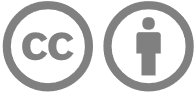 Licence: https://creativecommons.org/licenses/by/4.0 | Copyright notice: www.qcaa.qld.edu.au/copyright — lists the full terms and conditions, which specify certain exceptions to the licence. | Attribution (include the link): © State of Queensland (QCAA)  www.qcaa.qld.edu.au/copyright.Unless otherwise indicated material from the Australian Curriculum is © ACARA 2010–present, licensed under CC BY 4.0. For the latest information and additional terms of use, please check the Australian Curriculum website and its copyright notice. 
Curriculum and assessment planLevel descriptionContext and cohort considerations (if applicable) In this band, students continue to learn in and through the practices of The Arts subjects, building on their prior learning and experiences. They work creatively and purposefully, and continue to develop their connection with and contribution to the world as artists and as audiences. They work individually and in collaboration with peers and teachers.Students engage with media arts works, artists and practices across cultures, times, places and/or other contexts; for example, exploring arts works and practices in their local area, state/territory and/or a country or region of Asia. They take opportunities to engage with living media artists and their works; for example, by exploring media arts works and experiences such as in-person or online exhibitions, presentations and screenings. They continue to use stimulus materials, such as images, events, texts, questions and observations, as inspiration for their own media arts works. These experiences support students to develop aesthetic knowledge across cognitive, sensory, emotive and physical domains and to value media arts works and practices from diverse cultures.In this band, the focus is on students:exploring and responding tomedia from local, regional, national and global cultures, times, places and/or other contexts that show ways media arts works can be used to communicate ideas, perspectives and/or meaning, and engage audiencesmedia arts works that showcase ways First Nations Australians are continuing and revitalising culturesdeveloping critical and creative practices and skillscreative practices, using media technologies and media languagescritical practices by observing, reflecting on and responding to media they experience (including their own media arts works)creating (producing) media arts works that communicate ideas using stand-alone media arts forms or creating media elements for use in multi-arts workspresenting/screening/exhibiting/distributing media arts works they have created and sharing ideas about the work with audiences.Describe the context and cohort. Consider the following to make informed professional decisions during the planning process:relevant student data and information, e.g. achievement dataavailable resources, e.g. timetablingschool and sector priorities.Unit 1 — Unit 2 — Unit 3 — Unit 4 — Duration: Duration: Duration: Duration: Unit 1Unit 1Unit 2 Unit 2 Unit 3Unit 3Unit 4Unit 4Assessment — TimingAssessment — TimingAssessment — TimingAssessment — Timing AssessmentAchievement standardBy the end of Year 6, students explain how media languages and media technologies are used in media arts works they construct and/or experience. They describe how media arts works created across cultures, times, places and/or other contexts communicate ideas, perspectives and/or meaning. They describe how media arts are used to continue and revitalise cultures.Students use media languages, and media technologies and production processes to construct representations in media arts works for specific purposes and audiences. They present their work in informal and/or formal settings using responsible media practice.By the end of Year 6, students explain how media languages and media technologies are used in media arts works they construct and/or experience. They describe how media arts works created across cultures, times, places and/or other contexts communicate ideas, perspectives and/or meaning. They describe how media arts are used to continue and revitalise cultures.Students use media languages, and media technologies and production processes to construct representations in media arts works for specific purposes and audiences. They present their work in informal and/or formal settings using responsible media practice.By the end of Year 6, students explain how media languages and media technologies are used in media arts works they construct and/or experience. They describe how media arts works created across cultures, times, places and/or other contexts communicate ideas, perspectives and/or meaning. They describe how media arts are used to continue and revitalise cultures.Students use media languages, and media technologies and production processes to construct representations in media arts works for specific purposes and audiences. They present their work in informal and/or formal settings using responsible media practice.By the end of Year 6, students explain how media languages and media technologies are used in media arts works they construct and/or experience. They describe how media arts works created across cultures, times, places and/or other contexts communicate ideas, perspectives and/or meaning. They describe how media arts are used to continue and revitalise cultures.Students use media languages, and media technologies and production processes to construct representations in media arts works for specific purposes and audiences. They present their work in informal and/or formal settings using responsible media practice.By the end of Year 6, students explain how media languages and media technologies are used in media arts works they construct and/or experience. They describe how media arts works created across cultures, times, places and/or other contexts communicate ideas, perspectives and/or meaning. They describe how media arts are used to continue and revitalise cultures.Students use media languages, and media technologies and production processes to construct representations in media arts works for specific purposes and audiences. They present their work in informal and/or formal settings using responsible media practice.By the end of Year 6, students explain how media languages and media technologies are used in media arts works they construct and/or experience. They describe how media arts works created across cultures, times, places and/or other contexts communicate ideas, perspectives and/or meaning. They describe how media arts are used to continue and revitalise cultures.Students use media languages, and media technologies and production processes to construct representations in media arts works for specific purposes and audiences. They present their work in informal and/or formal settings using responsible media practice.By the end of Year 6, students explain how media languages and media technologies are used in media arts works they construct and/or experience. They describe how media arts works created across cultures, times, places and/or other contexts communicate ideas, perspectives and/or meaning. They describe how media arts are used to continue and revitalise cultures.Students use media languages, and media technologies and production processes to construct representations in media arts works for specific purposes and audiences. They present their work in informal and/or formal settings using responsible media practice.By the end of Year 6, students explain how media languages and media technologies are used in media arts works they construct and/or experience. They describe how media arts works created across cultures, times, places and/or other contexts communicate ideas, perspectives and/or meaning. They describe how media arts are used to continue and revitalise cultures.Students use media languages, and media technologies and production processes to construct representations in media arts works for specific purposes and audiences. They present their work in informal and/or formal settings using responsible media practice.Learning area achievement standardBy the end of Year 6, students explain the use of elements, concepts and/or conventions in arts works they create and/or experience. They describe how the arts communicate ideas, perspectives and/or meaning across cultures, times, places and/or other contexts. They describe how the arts are used to continue and revitalise cultures.Students use subject-specific knowledge, elements, concepts, conventions, materials, skills and/or processes to create arts works that communicate ideas, perspectives and/or meaning. They demonstrate safe practices. They present and perform their arts works in formal and/or informal settings.By the end of Year 6, students explain the use of elements, concepts and/or conventions in arts works they create and/or experience. They describe how the arts communicate ideas, perspectives and/or meaning across cultures, times, places and/or other contexts. They describe how the arts are used to continue and revitalise cultures.Students use subject-specific knowledge, elements, concepts, conventions, materials, skills and/or processes to create arts works that communicate ideas, perspectives and/or meaning. They demonstrate safe practices. They present and perform their arts works in formal and/or informal settings.By the end of Year 6, students explain the use of elements, concepts and/or conventions in arts works they create and/or experience. They describe how the arts communicate ideas, perspectives and/or meaning across cultures, times, places and/or other contexts. They describe how the arts are used to continue and revitalise cultures.Students use subject-specific knowledge, elements, concepts, conventions, materials, skills and/or processes to create arts works that communicate ideas, perspectives and/or meaning. They demonstrate safe practices. They present and perform their arts works in formal and/or informal settings.By the end of Year 6, students explain the use of elements, concepts and/or conventions in arts works they create and/or experience. They describe how the arts communicate ideas, perspectives and/or meaning across cultures, times, places and/or other contexts. They describe how the arts are used to continue and revitalise cultures.Students use subject-specific knowledge, elements, concepts, conventions, materials, skills and/or processes to create arts works that communicate ideas, perspectives and/or meaning. They demonstrate safe practices. They present and perform their arts works in formal and/or informal settings.By the end of Year 6, students explain the use of elements, concepts and/or conventions in arts works they create and/or experience. They describe how the arts communicate ideas, perspectives and/or meaning across cultures, times, places and/or other contexts. They describe how the arts are used to continue and revitalise cultures.Students use subject-specific knowledge, elements, concepts, conventions, materials, skills and/or processes to create arts works that communicate ideas, perspectives and/or meaning. They demonstrate safe practices. They present and perform their arts works in formal and/or informal settings.By the end of Year 6, students explain the use of elements, concepts and/or conventions in arts works they create and/or experience. They describe how the arts communicate ideas, perspectives and/or meaning across cultures, times, places and/or other contexts. They describe how the arts are used to continue and revitalise cultures.Students use subject-specific knowledge, elements, concepts, conventions, materials, skills and/or processes to create arts works that communicate ideas, perspectives and/or meaning. They demonstrate safe practices. They present and perform their arts works in formal and/or informal settings.By the end of Year 6, students explain the use of elements, concepts and/or conventions in arts works they create and/or experience. They describe how the arts communicate ideas, perspectives and/or meaning across cultures, times, places and/or other contexts. They describe how the arts are used to continue and revitalise cultures.Students use subject-specific knowledge, elements, concepts, conventions, materials, skills and/or processes to create arts works that communicate ideas, perspectives and/or meaning. They demonstrate safe practices. They present and perform their arts works in formal and/or informal settings.By the end of Year 6, students explain the use of elements, concepts and/or conventions in arts works they create and/or experience. They describe how the arts communicate ideas, perspectives and/or meaning across cultures, times, places and/or other contexts. They describe how the arts are used to continue and revitalise cultures.Students use subject-specific knowledge, elements, concepts, conventions, materials, skills and/or processes to create arts works that communicate ideas, perspectives and/or meaning. They demonstrate safe practices. They present and perform their arts works in formal and/or informal settings.ModerationContent descriptionsUnitUnitUnitUnitContent descriptionsUnitUnitUnitUnitContent descriptionsUnitUnitUnitUnitContent descriptionsUnitUnitUnitUnitExploring and responding1234Developing practices and skills1234Creating and making1234Presenting and performing1234explore ways that media languages and media technologies are used in media arts works and practices across cultures, times, places and/or other contexts                                  AC9AMA6E01develop media production skills to communicate ideas, perspectives and/or meaning through manipulation of media languages, including images, sounds, texts and/or interactive elements, and media technologies    AC9AMA6D01use media languages, media technologies and production processes to construct media arts works that communicate ideas, perspectives and/or meaning for specific audiences                   AC9AMA6C01present media arts works in informal and/or formal settings using responsible media practice AC9AMA6P01explore ways First Nations Australians use media arts to continue and revitalise cultures              AC9AMA6E02General capabilitiesUnitsUnitsUnitsUnitsCross-curriculum prioritiesUnitsUnitsUnitsUnits12341234Critical and creative thinking Aboriginal and Torres Strait Islander histories and culturesDigital literacy Asia and Australia’s engagement with AsiaEthical understandingSustainabilityIntercultural understandingLiteracy NumeracyPersonal and social capability